Dinner in the GroveDinner in the Grove Sponsorship & Underwriting Opportunities	Orange Grove Sponsor - $10,000 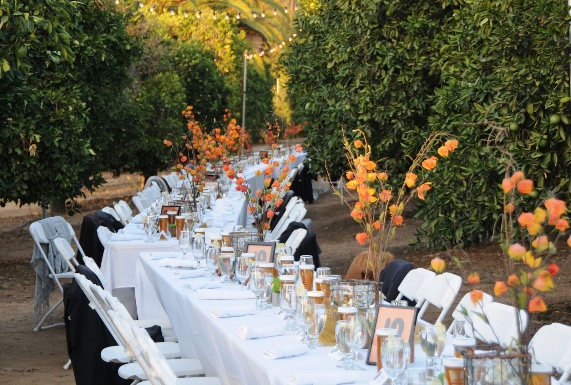 All the benefits of the Orange Festival Sponsorship, plusTwo additional patron tickets (10 total) to eventOrange Festival Sponsor - $7,500 All the benefits of the Orange Tree Sponsorship plusTwo additional patron tickets (8 total) to eventOrange Tree Sponsor - $5,000All the benefits of Orange Blossom Sponsorship, plusTwo additional patron tickets (6 total) to eventName & logo on Citrus/Cajon Street Banner (if received by the August 1st deadline)Orange Blossom Sponsor - $2,500All the benefits of Gold Label Underwriter, plusName & logo on all signage for the Dinner in the GroveLogo and acknowledgment on websiteTwo additional patron tickets (4 total) to eventGold Label Underwriter - $1,000All the benefits of Silver Label Underwriter, plusTwo patron tickets to event (includes special seating)Silver Label Underwriter - $500Special signage at eventListing in event programOther Amount  $____________Name: _________________________________________________________________________________________Business name if applicable: ________________________________________________________________________Address: ________________________________________________________________________________________Phone: ___________________________ Email Address: _________________________________________________Gift Amount $______________________		Credit Card #:___________________________________________   AMEX    Discover    MasterCard    Visa  Expiration Date:__________________________________________  	Signature:_______________________________________________	* Sponsors of $5,000 or above, please respond before August 1st due to banner printing deadlinesIf you have any questions, contact Jill Prendergast at 909-793-2673 x 112 or by email to jill@redlandsfamilyservice.org.         Please contact our business regarding in-kind contributions.Thank you for your gift.  All donations to Family Service Association of Redlands are tax-deductible as allowable by law.  (Tax ID# 95-1655614)